«Поликлиническое отделение №2» ул. Челюскинцев, д. 94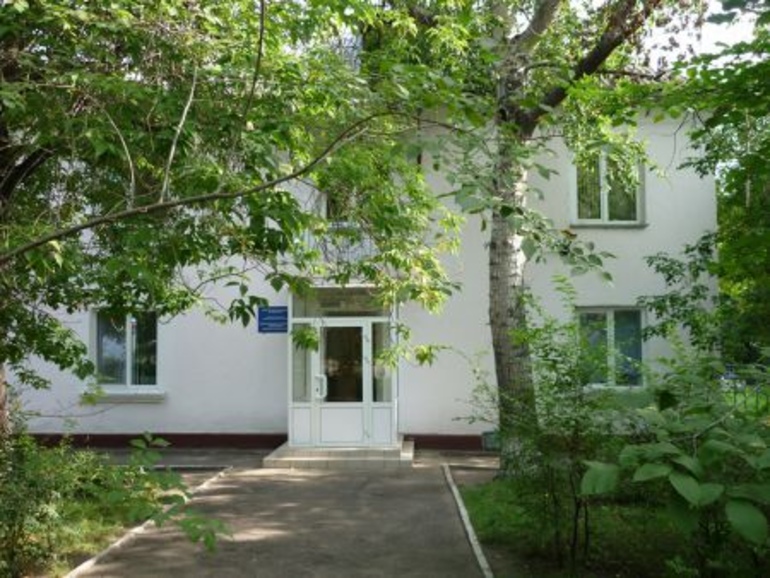 Предварительная запись на прием по телефону регистратуры ежедневно (кроме субботы и воскресенья) с 15.00 до 17.00. Запись возможна на неделю вперёд.Телефон регистратуры (3812) 78-47-87Схема проездаКликните на картинке для увеличения: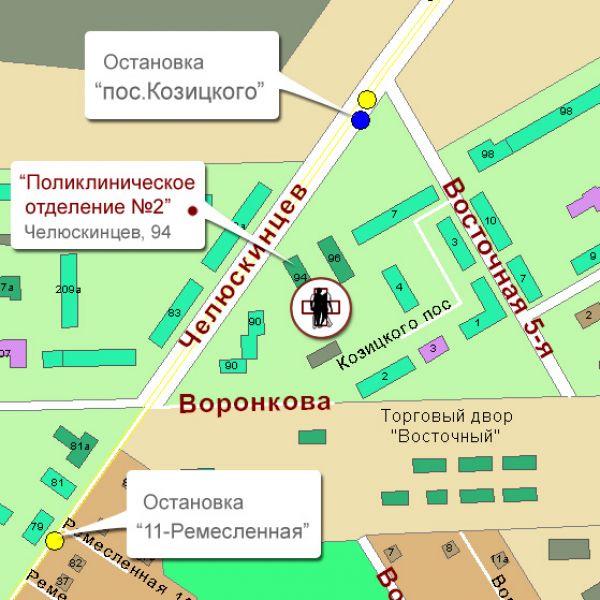 График работы врачей Поликлинического отделения №2 БУЗОО "ККВД":В субботу принимает дежурный врач с 8.00 до 13.00В графике возможны изменения, пожалуйста, уточняйте информацию в регистратуре.График работы врачей поликлинического отделения №2 БУЗОО ККВД, оказывающих платные услуги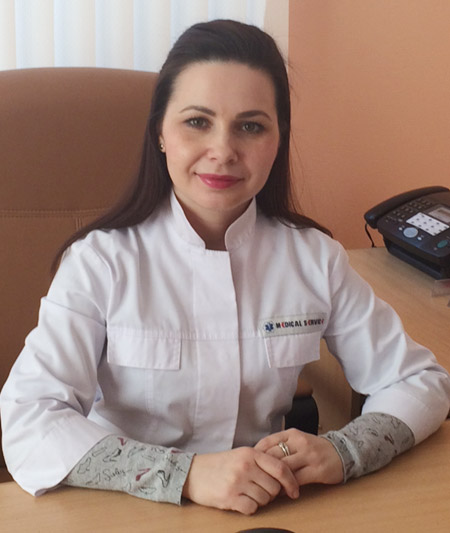 Поляева Татьяна Николаевна заведующая отделением (тел.78-49-77)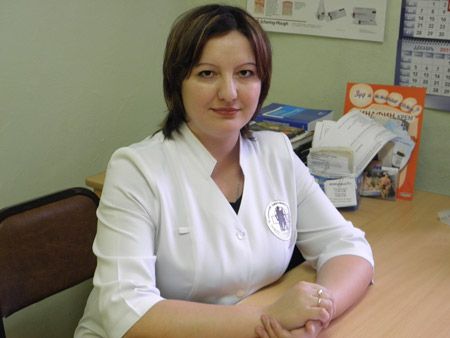 Шевченко Анна Сергеевна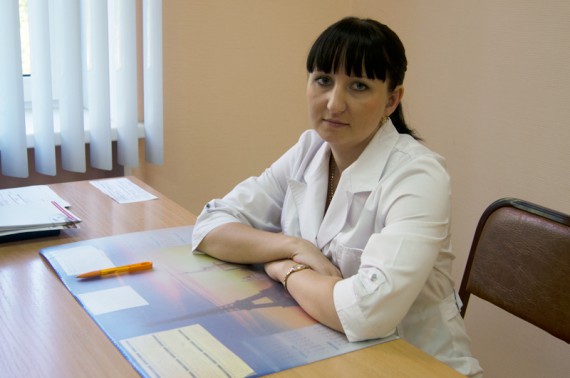 Кульнева Альбина Геннадьевна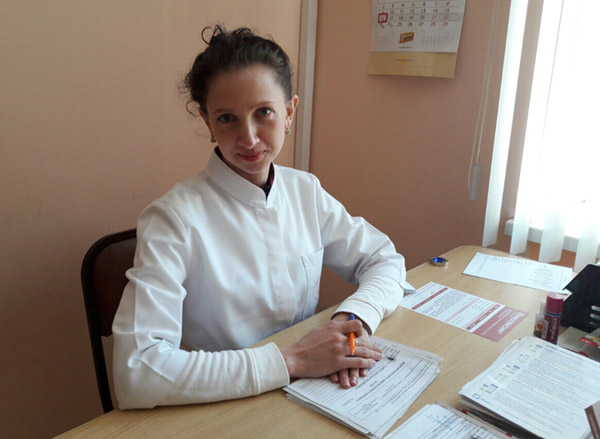 Цоток Евгения Николаевна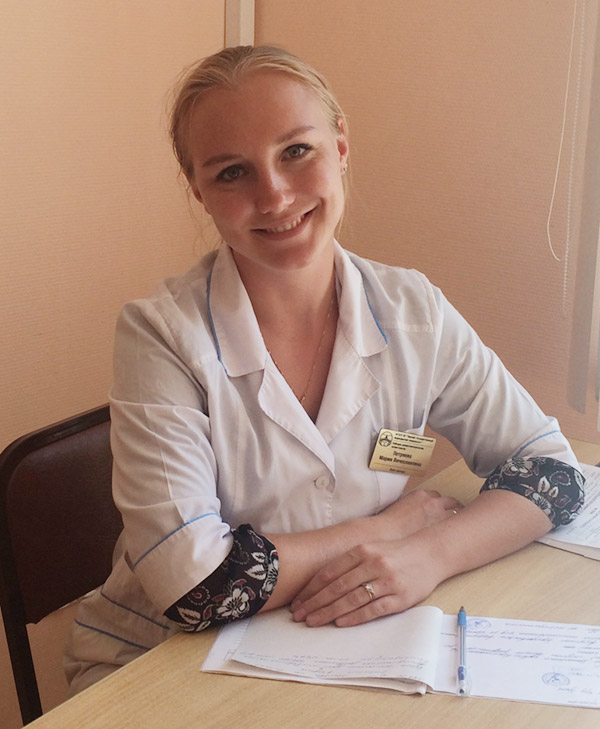 Сальникова Мария Вячеславовна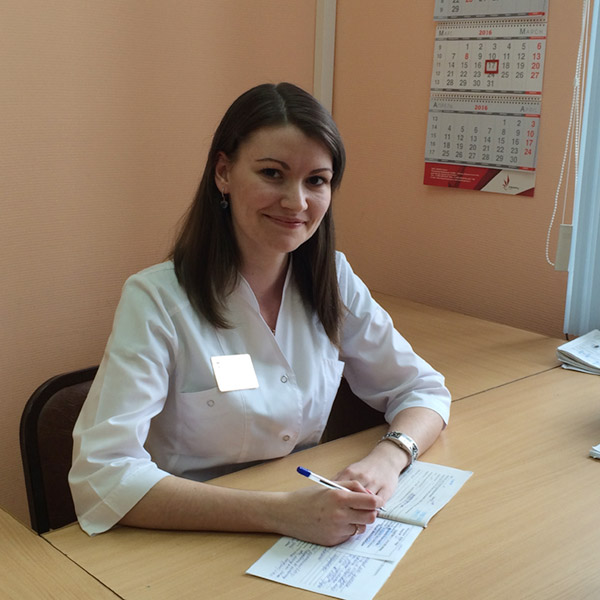 Кацигрис Алёна Александровна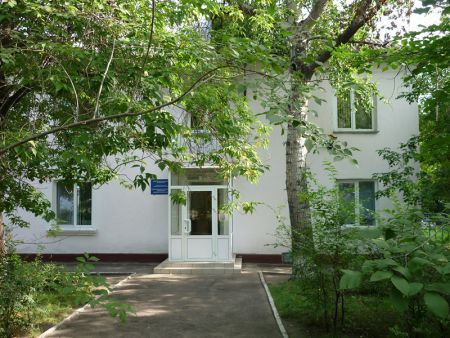 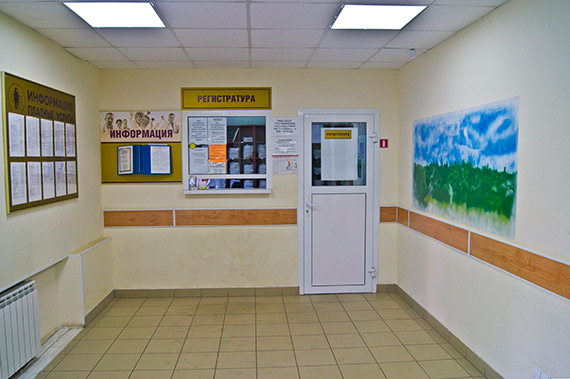 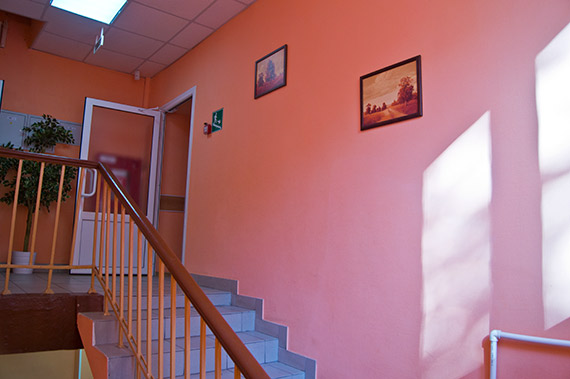 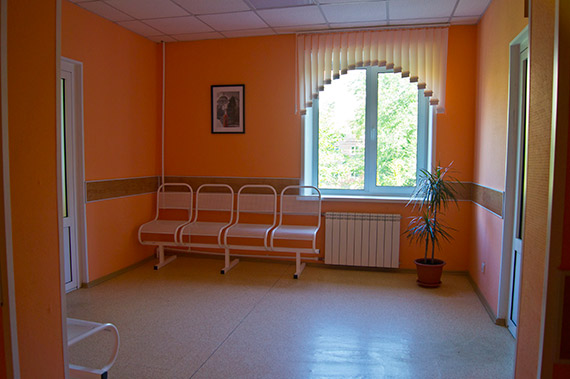 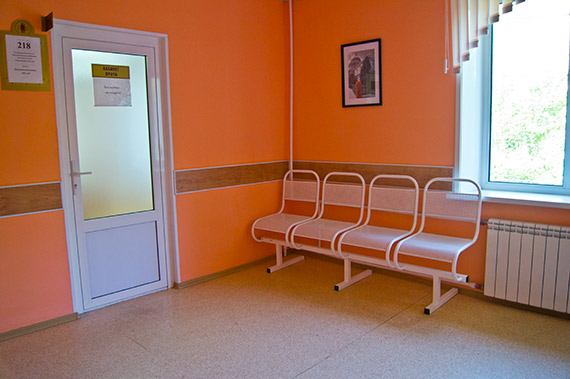 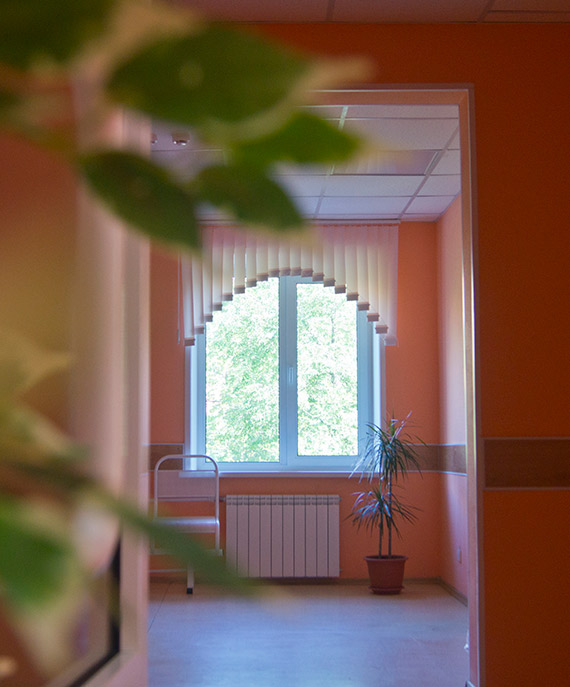 ул.Челюскинцев, 94Ф.И.О специалистаКабинетПоляева Татьяна Николаевна217кабКацигрис Алена Александровна203кабСальникова Мария Вячеславовна216кабФилиппов Сергей Олегович201кабЦоток Евгения НиколаевнаДекретный отпускШевченко Анна Сергеевна218каб